臺北市立大學附設實驗國民小學111學年度第1學期安心就學溫馨輔導計畫申請表(國民小學用表)申請日期：　年　月　日※學校審核　□符合　□不符合，原因：＿＿＿＿＿＿＿＿＿＿＿＿＿＿＿＿＿＿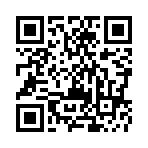 班級導師             承辦人             主任             校長□不申請補助(免填此表)　　　　□申請補助(請填妥此表)□不申請補助(免填此表)　　　　□申請補助(請填妥此表)□不申請補助(免填此表)　　　　□申請補助(請填妥此表)□不申請補助(免填此表)　　　　□申請補助(請填妥此表)□不申請補助(免填此表)　　　　□申請補助(請填妥此表)□不申請補助(免填此表)　　　　□申請補助(請填妥此表)□不申請補助(免填此表)　　　　□申請補助(請填妥此表)□不申請補助(免填此表)　　　　□申請補助(請填妥此表)申請人(學生)申請人(學生)姓名出生日期身分證統一編號就讀班級就讀班級性別申請人(學生)申請人(學生)申請人(學生)申請人(學生)戶籍地址家長(監護人)家長(監護人)姓名稱謂身分證統一編號身分證統一編號聯絡電話監護人簽章家長(監護人)家長(監護人)學生身分(請家長擇一勾選)身分別學生應備證明文件學生應備證明文件學生應備證明文件學生應備證明文件申請補助項目(請家長協助勾選)申請補助項目(請家長協助勾選)學生身分(請家長擇一勾選)低收入戶相關證明文件：　　　　　　　　　　　　　　　相關證明文件：　　　　　　　　　　　　　　　相關證明文件：　　　　　　　　　　　　　　　相關證明文件：　　　　　　　　　　　　　　　□ 家長會費□ 學生團體保險費□ 午餐費□ 教科書費□ 課後照顧班費□ 家長會費□ 學生團體保險費□ 午餐費□ 教科書費□ 課後照顧班費學生身分(請家長擇一勾選)中低收入戶相關證明文件：　　　　　　　　　　　　　　　　 　　　　相關證明文件：　　　　　　　　　　　　　　　　 　　　　相關證明文件：　　　　　　　　　　　　　　　　 　　　　相關證明文件：　　　　　　　　　　　　　　　　 　　　　□ 家長會費□ 學生團體保險費□ 午餐費□ 教科書費□ 課後照顧班費□ 家長會費□ 學生團體保險費□ 午餐費□ 教科書費□ 課後照顧班費學生身分(請家長擇一勾選)家庭突遭變故，致經濟陷入困境者勾選並檢附證明文件：□ 1 □ 2 □ 3 □ 4 □ 5 □ 6勾選並檢附證明文件：□ 1 □ 2 □ 3 □ 4 □ 5 □ 6勾選並檢附證明文件：□ 1 □ 2 □ 3 □ 4 □ 5 □ 6勾選並檢附證明文件：□ 1 □ 2 □ 3 □ 4 □ 5 □ 6□ 家長會費□ 學生團體保險費□ 午餐費□ 教科書費□ 課後照顧班費□ 家長會費□ 學生團體保險費□ 午餐費□ 教科書費□ 課後照顧班費學生身分(請家長擇一勾選)家庭情況特殊，無法檢具相關證明者□ 導師書面說明□ 導師書面說明□ 導師書面說明□ 導師書面說明□ 家長會費□ 學生團體保險費□ 午餐費□ 教科書費□ 課後照顧班費□ 家長會費□ 學生團體保險費□ 午餐費□ 教科書費□ 課後照顧班費學生身分(請家長擇一勾選)家庭情況特殊，無法檢具相關證明者□ 家長書面說明□ 家長書面說明□ 家長書面說明□ 家長書面說明□ 家長會費□ 學生團體保險費□ 午餐費□ 教科書費□ 課後照顧班費□ 家長會費□ 學生團體保險費□ 午餐費□ 教科書費□ 課後照顧班費學生身分(請家長擇一勾選)家戶年所得在30萬元以下者(不含年利息)，且年利息收入低於2萬元1.戶口名簿(甲式)影本或戶籍謄本影本2.父與母之110年度綜合所得資料清單各1份；監護人　非父母者，應備齊有學生監護權之戶口名簿(甲式)或　戶籍謄本，以及監護人之綜合所得資料清單各1份※家戶年所得收入＿＿＿＿元，利息所得＿＿＿元1.戶口名簿(甲式)影本或戶籍謄本影本2.父與母之110年度綜合所得資料清單各1份；監護人　非父母者，應備齊有學生監護權之戶口名簿(甲式)或　戶籍謄本，以及監護人之綜合所得資料清單各1份※家戶年所得收入＿＿＿＿元，利息所得＿＿＿元1.戶口名簿(甲式)影本或戶籍謄本影本2.父與母之110年度綜合所得資料清單各1份；監護人　非父母者，應備齊有學生監護權之戶口名簿(甲式)或　戶籍謄本，以及監護人之綜合所得資料清單各1份※家戶年所得收入＿＿＿＿元，利息所得＿＿＿元1.戶口名簿(甲式)影本或戶籍謄本影本2.父與母之110年度綜合所得資料清單各1份；監護人　非父母者，應備齊有學生監護權之戶口名簿(甲式)或　戶籍謄本，以及監護人之綜合所得資料清單各1份※家戶年所得收入＿＿＿＿元，利息所得＿＿＿元□ 家長會費□ 學生團體保險費□ 教科書費□ 課後照顧班費□ 家長會費□ 學生團體保險費□ 教科書費□ 課後照顧班費學生身分(請家長擇一勾選)原住民戶口名簿(甲式)影本或戶籍謄本影本戶口名簿(甲式)影本或戶籍謄本影本戶口名簿(甲式)影本或戶籍謄本影本戶口名簿(甲式)影本或戶籍謄本影本□ 學生團體保險費□ 午餐費□ 教科書費□ 課後照顧班費□ 學生團體保險費□ 午餐費□ 教科書費□ 課後照顧班費學生身分(請家長擇一勾選)軍公教遺族※證明文件名稱：＿＿＿＿＿＿＿＿＿＿＿＿＿＿如：卹亡給與令、撫卹令、傷殘撫卹令、年撫卹助　　(卹)金證書等※證明文件名稱：＿＿＿＿＿＿＿＿＿＿＿＿＿＿如：卹亡給與令、撫卹令、傷殘撫卹令、年撫卹助　　(卹)金證書等※證明文件名稱：＿＿＿＿＿＿＿＿＿＿＿＿＿＿如：卹亡給與令、撫卹令、傷殘撫卹令、年撫卹助　　(卹)金證書等※證明文件名稱：＿＿＿＿＿＿＿＿＿＿＿＿＿＿如：卹亡給與令、撫卹令、傷殘撫卹令、年撫卹助　　(卹)金證書等□ 教科書費(限因公死亡)身分別：□ 全公費□ 半公費（不得支領主食費）申請項目：□ 書籍費　　□ 制服費□ 主食費　　□ 副食費□ 教科書費(限因公死亡)身分別：□ 全公費□ 半公費（不得支領主食費）申請項目：□ 書籍費　　□ 制服費□ 主食費　　□ 副食費學生身分(請家長擇一勾選)身心障礙者經「臺北市特殊教育學生鑑定及就學輔導會」鑑定核發之證明經「臺北市特殊教育學生鑑定及就學輔導會」鑑定核發之證明經「臺北市特殊教育學生鑑定及就學輔導會」鑑定核發之證明經「臺北市特殊教育學生鑑定及就學輔導會」鑑定核發之證明課後照顧班費課後照顧班費學生身分(請家長擇一勾選)身心障礙者本府社會局核發之有效期限內之身心障礙證明本府社會局核發之有效期限內之身心障礙證明本府社會局核發之有效期限內之身心障礙證明本府社會局核發之有效期限內之身心障礙證明學生團體保險費(限重度以上身心障礙資格領有身心障礙手冊或證明者或其子女)課後照顧班費午餐費學生團體保險費(限重度以上身心障礙資格領有身心障礙手冊或證明者或其子女)課後照顧班費午餐費學校輔導情形學校輔導情形